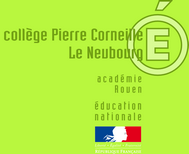 Emploi du temps de l’élève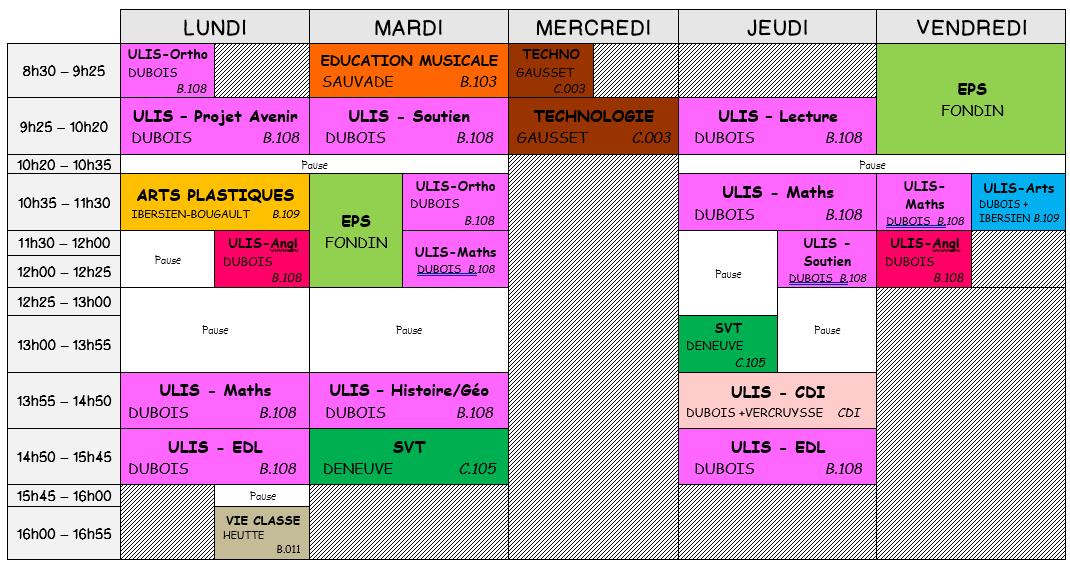 Volume horaire hebdomadaireAccompagnement par l’AESHInclusions dans la classe de référenceParticipation aux activités proposées par le collègeDomaine 2 : Les méthodes et outils pour apprendreDomaine 3 : La formation de la personne et du citoyen Niveau cycle 4Domaine 1 : Les langages pour penser et communiquer, langue françaiseNiveau cycle 2 / cycle 3Domaine 1 : Les langages pour penser et communiquer, langages mathématiquesNiveau cycle 2 / cycle 3Projets du dispositifAttestations obtenuesProjet personnalisé d’orientationL’élèveL’élèveL’élèveNom et prénom :…………………………………….Date de naissance :…… / …… / ……………Date d’entrée en ULIS :…… / …… / ……………Les responsables légauxLes responsables légauxPèreMèreNom et prénom : ……………………………….Adresse : ……………………………….
…………………………………………...Téléphone fixe : ………………………………. Téléphone portable : ……………………………….Mail : ………………………………. Nom et prénom : ……………………………….Adresse : ……………………………….
…………………………………………...Téléphone fixe : ………………………………. Téléphone portable : ……………………………….Mail : ………………………………. Situation familiale             mariés                  union libre              divorcés/séparés Situation familiale             mariés                  union libre              divorcés/séparésLa fratrieLa fratrieLa fratrieNom et prénomDate de naissanceScolarisation……………………………………… / …… / ……………………………………………………………………………… / …… / ………………………………………Informations médicalesInformations médicalesInformations médicalesProblèmes de santé connusAllergiesTraitement en coursxMaquillage de fêtesxTroubles du langage écrit : dyslexie et dysorthographieTroubles du langage écrit : dyslexie et dysorthographieTroubles du langage écrit : dyslexie et dysorthographieTransportTransportRestaurationtaxi :             transport scolaire :  à pied :   vélo :  autre  : externe :  demi-pensionnaire :   mange occasionnellement :    Suivi extérieurSuivi extérieurSuivi extérieurType de prise en chargeNom et coordonnées de l’intervenantHoraires prise en chargeorthophoniste-Mercredi de 16h à 16h30Parcours scolaireParcours scolaireParcours scolaireParcours scolaireAnnée scolaireEtablissementNiveauPrises en charges2017-2019Collège P.C(……..)6ème A + ULIS / 5ème G + ULIS / 4ème C + ULISorthophoniste2015-2017Ecole du …(………….)ULIS Ecoleorthophoniste2012 -2015Ecole du …(………….)CLISorthophoniste2010-2012Ecole du …(………….)CP/CPorthophoniste2007-2010Ecole du …(………….)PS/MS/GSRépartition du volume horaireNombre d'heuresTemps dans la classe de référence8h30Temps dans le dispositif ULIS13h00Temps de prise en charge sur le temps scolairexTOTAL21h30Temps de présence / semaine (moyenne)Temps de présence / semaine (moyenne)RôleSVT1hL’aider à se concentrer pour qu’elle devienne le plus autonome possibleReverbaliser ce qui n’a pas été comprisL’aider à garder confiance en elle pour la faire évoluer et que ce soit un plaisir de faire les chosesLa valoriser, la féliciterLa stimuler et la motiverAide à l’écriture et au graphisme, noter les devoirs dans l’agendaAider à récupérer les cours, exercices (photocopies, scans) lorsqu’elle est absenteTechnologie1h00L’aider à se concentrer pour qu’elle devienne le plus autonome possibleReverbaliser ce qui n’a pas été comprisL’aider à garder confiance en elle pour la faire évoluer et que ce soit un plaisir de faire les chosesLa valoriser, la féliciterLa stimuler et la motiverAide à l’écriture et au graphisme, noter les devoirs dans l’agendaAider à récupérer les cours, exercices (photocopies, scans) lorsqu’elle est absenteTOTAL2h00L’aider à se concentrer pour qu’elle devienne le plus autonome possibleReverbaliser ce qui n’a pas été comprisL’aider à garder confiance en elle pour la faire évoluer et que ce soit un plaisir de faire les chosesLa valoriser, la féliciterLa stimuler et la motiverAide à l’écriture et au graphisme, noter les devoirs dans l’agendaAider à récupérer les cours, exercices (photocopies, scans) lorsqu’elle est absenteMatièreVolume horaireObjectifs / Chapitres abordésAdaptations pédagogiquesSVT1h30Chapitres abordés : La reproduction chez l’homme (puberté, fonctionnement des appareils reproducteurs, formation d’un nouvel individu) et la contraceptionLa communication hormonale entre les organesL’organisation du système nerveux et la communication nerveuse / avoir un comportement responsable (consommation d’alcool, drogue…)Les différentes fonctions de nutrition chez les végétaux (besoins, approvisionnement en dioxygène et nutriments)Géologie : Les séismes, volcans, la tectonique des plaques lithosphériques et les risques pour l’hommeAdaptation des évaluations : notation, éventuellement phrases à trous, …Technologie1h30Chapitres abordés : L'évolution technique des moyens de communication (relier les évolutions technologiques aux inventions et innovations qui marquent des ruptures dans les solutions techniques)Les évolutions technologiques pour laver le linge (relier les évolutions technologiques aux inventions et innovations qui marquent des ruptures dans les solutions techniques)Les familles et lignées d’objets (regrouper des objets en familles et en lignées)Projet de construction : fabrication d’une éolienneAdaptation des évaluations selon l’activité Cours imprimés si nécessaireEducation Musicale1h00Interpréter un chant avec expressivité Analyser une œuvre avec du vocabulaire précisComparer des musiques d'époques et les situer dans le tempsTransformer une œuvre avec l'aide d'outils informatiquesÉmettre une critique argumentée d'une production collective, individuelle ou en groupeDistinguer créateur, interprète et auditeurAdaptation des évaluations : phrases à trous, choix multiples, …Cours sur supports papiers si nécessaireArts Plastiques1h00Projet artistique : Mettre en œuvre un projet artistiqueExpérience artistique : Expérimenter, créer, produireAnalyse artistique : S'exprimer, analyser sa pratique, celle de ses pairs, établir une relation avec celle des artistes, s'ouvrir à l'altéritéCulture artistique : Etre sensible aux questions de l'artAdaptation des évaluations : critères de notationEPS3h00Produire une performance maximale, mesurable à une échéance donnée (1/2 fond, athlétisme)Adapter ses déplacements à des environnements variés (escalade)S’exprimer devant les autres par une performance artistique et/ou acrobatique (acrosport)Conduire et maitriser un affrontement collectif ou interindividuel (volley-ball, badminton)Adaptation de certains critères si nécessaireVie de classe0h30Permettre à l’unité classe de mieux fonctionnerApprendre à débattre, prendre de la parole et écouter les autresEvoquer et régler les problèmes qui se posent à la classe dans des délais courtsPréparer les conseils de classexUNSSchoraleclub (préciser) ………………………Points d’appuiDifficultésCompétences visées Relations sociales :- élève toujours souriante et agréable- très respectueuse des autres ainsi que des règles- s’entend bien avec tout le monde Relations sociales :- parfois fragile psychologiquement- élève discrète lorsqu’elle ne connait pas Se constituer des outils de travail personnel et mettre en place des stratégies pour comprendre et apprendre- gérer les étapes de mémorisation d’une leçon- repérer les éléments essentiels à mémoriser- être plus active en cours lors des inclusions et à la maison pour les devoirs Utiliser des outils numériques- mobiliser différents outils numériques pour créer des documents (rapports de stage, CV, lettre de motivation, …) Rapport au travail :- travaille sérieusement en classe et à la maison- devoirs toujours faits Rapport au travail :- besoin d’aide pour l’apprentissage de leçons, la lecture- fatigabilité en fin de journée Se constituer des outils de travail personnel et mettre en place des stratégies pour comprendre et apprendre- gérer les étapes de mémorisation d’une leçon- repérer les éléments essentiels à mémoriser- être plus active en cours lors des inclusions et à la maison pour les devoirs Utiliser des outils numériques- mobiliser différents outils numériques pour créer des documents (rapports de stage, CV, lettre de motivation, …) Autonomie / Méthodologie :- se repère très bien dans son emploi du temps- bonne gestion de ses devoirs- peut travailler de manière autonome sans solliciter l’adulte Autonomie / Méthodologie :- difficultés pour mémoriser les leçons- aide de l’AESH nécessaire sur les inclusions Se constituer des outils de travail personnel et mettre en place des stratégies pour comprendre et apprendre- gérer les étapes de mémorisation d’une leçon- repérer les éléments essentiels à mémoriser- être plus active en cours lors des inclusions et à la maison pour les devoirs Utiliser des outils numériques- mobiliser différents outils numériques pour créer des documents (rapports de stage, CV, lettre de motivation, …)Moyens mis en œuvre→ Apporter un cadre rassurant et sécurisant→ Inclusions sur les heures de vie de classe→ Mise en place d’outils pour travailler en autonomie en classe (classeurs PIDAPI, fiches de travail, ateliers informatique….)→ Fiches défis et cahier de réussites pour travailler l’auto-évaluation et faire participer S… à ses progrès→ Créneau d’une heure par semaine au CDI : repérage, utilisation de médias numérique et livres pour effectuer des recherches→ Utilisation de l’outil informatique en ULIS pour rédiger les rapports de stage, lettre de motivation, CV….Moyens mis en œuvre→ Apporter un cadre rassurant et sécurisant→ Inclusions sur les heures de vie de classe→ Mise en place d’outils pour travailler en autonomie en classe (classeurs PIDAPI, fiches de travail, ateliers informatique….)→ Fiches défis et cahier de réussites pour travailler l’auto-évaluation et faire participer S… à ses progrès→ Créneau d’une heure par semaine au CDI : repérage, utilisation de médias numérique et livres pour effectuer des recherches→ Utilisation de l’outil informatique en ULIS pour rédiger les rapports de stage, lettre de motivation, CV….Moyens mis en œuvre→ Apporter un cadre rassurant et sécurisant→ Inclusions sur les heures de vie de classe→ Mise en place d’outils pour travailler en autonomie en classe (classeurs PIDAPI, fiches de travail, ateliers informatique….)→ Fiches défis et cahier de réussites pour travailler l’auto-évaluation et faire participer S… à ses progrès→ Créneau d’une heure par semaine au CDI : repérage, utilisation de médias numérique et livres pour effectuer des recherches→ Utilisation de l’outil informatique en ULIS pour rédiger les rapports de stage, lettre de motivation, CV….Points d’appuiDifficultésCompétences visées Langage oral :- élève volontaire qui participe activement en dispositif ULIS- s’exprime de manière claire et compréhensible à l’oral Langage oral :- difficulté à argumenter, justifier un point de vue -participation plus discrète en inclusion alors qu’elle a souvent les bonnes réponses Comprendre et s’exprimer à l’oral (C3) :- participer à un débat, échanger des idées- exprimer un point de vue personnel en le justifiant Lecture et compréhension de l’écrit : - des progrès en lecture- peut retenir des informations essentielles après une première lecture Lecture et compréhension de l’écrit :- manque de fluidité dans la lecture- compréhension très globale- peu d’accès à l’implicite Lire (C3)- s’appuyer sur le texte pour justifier une réponse- identifier les marques de ponctuation et les prendre en compte- repérer les inférences Ecriture : - appliquée et soigneuse à l’écrit- bon rythme de copie Ecriture :- grosses confusions de sons à l’écrit : écriture très phonétique, avec des sons confus….- ponctuation mal utilisée en production Ecrire (C2)- mettre en œuvre une démarche pour écrire des textes : trouver, organiser des idées, élaborer des phrases qui s’enchaînent avec cohérence Etude de la langue :- Maîtrise les bases de la grammaire : repère quelques éléments de la phrase, le temps de la phrase- Des progrès pour orthographier les mots courants Etude de la langue :- orthographe lexicale (mots courants) et grammaticale (règles d’accords, ...) mal maîtrisées- difficultés à se repérer dans le dictionnaire- confusions de sons importantes Comprendre le fonctionnement de la langue (C2)- Passer de l’oral à l’écrit- Etre capable d’utiliser, de consulter un dictionnaire - s’initier à l’orthographe lexicale- maîtriser l’orthographe grammaticale de base- se repérer dans la phrase simpleMoyens mis en œuvre→ Textes de lecture et questions de compréhension adaptés pour S…  (thème roman policier cette année)→ Atelier au CDI en lien avec le projet roman policier : exposés sur les grands détectives, travail sur les inférences par la résolution d’énigmes…→ Travail en phonologie et orthographe durant l’ensemble de l’année et dictées personnalisées en lien sur support informatique→ Séquences pour aborder les notions d’Etude de la Langue à maîtriser→ Classeurs d’autonomie pour avancer à son rythme dans les apprentissages en françaisMoyens mis en œuvre→ Textes de lecture et questions de compréhension adaptés pour S…  (thème roman policier cette année)→ Atelier au CDI en lien avec le projet roman policier : exposés sur les grands détectives, travail sur les inférences par la résolution d’énigmes…→ Travail en phonologie et orthographe durant l’ensemble de l’année et dictées personnalisées en lien sur support informatique→ Séquences pour aborder les notions d’Etude de la Langue à maîtriser→ Classeurs d’autonomie pour avancer à son rythme dans les apprentissages en françaisMoyens mis en œuvre→ Textes de lecture et questions de compréhension adaptés pour S…  (thème roman policier cette année)→ Atelier au CDI en lien avec le projet roman policier : exposés sur les grands détectives, travail sur les inférences par la résolution d’énigmes…→ Travail en phonologie et orthographe durant l’ensemble de l’année et dictées personnalisées en lien sur support informatique→ Séquences pour aborder les notions d’Etude de la Langue à maîtriser→ Classeurs d’autonomie pour avancer à son rythme dans les apprentissages en françaisPoints d’appuiDifficultésCompétences visées Nombres et calcul :- maîtrise les nombres jusqu’à 9 999- maîtrise les techniques de l’addition et de la soustraction- comprend le sens de la multiplication Nombres et calcul :- gérer la classe des mille dans les grands nombres- techniques opératoires à revoir- difficultés de compréhension des énoncés de problèmes  Utiliser les nombres entiers (C3)- Utiliser et représenter les grands nombres, les fractions simples- maîtriser la technique de la multiplication et connaître les tables- résoudre des problèmes en utilisant des nombres entiers et des calculsPoints d’appuiDifficultésCompétences visées Espace et Géométrie :- connait les formes géométriques de base et certaines propriétés- utilise ses outils pour tracer un carré, un rectangle- distingue polygone / non polygone Espace et Géométrie :- manque de précision dans les tracés- figures plus complexes non maîtrisées- difficultés à maîtriser le vocabulaire géométrique de base Reconnaitre des solides usuels et des figures géométriques (C2)- reconnaitre, nommer, décrire, reproduire, représenter, construire des figures usuelles- utiliser la règle, l’équerre et le compas pour effectuer des tracés précis Grandeurs et mesures :- connaît et utilise mg/g/kg/t- lit l’heure Grandeurs et mesures :- mesures de longueurs à revoir- mesures de durées Comparer, mesurer des grandeurs et utiliser leur lexique et unités- horaires et durées : lecture de l’heure, calculs de durées- mesures de segments- notion de périmètreMoyens mis en œuvre→ Travail sur les grands nombres→ Revoir les techniques opératoires et utilisation de supports permettant la gestion mentale des tables de multiplication→ Séquences de mesures et géométrie avec manipulation d’outils→ Méthodologie de résolutions de problèmes→ Classeurs d’autonomie pour avancer à son rythme dans les apprentissages en mathsMoyens mis en œuvre→ Travail sur les grands nombres→ Revoir les techniques opératoires et utilisation de supports permettant la gestion mentale des tables de multiplication→ Séquences de mesures et géométrie avec manipulation d’outils→ Méthodologie de résolutions de problèmes→ Classeurs d’autonomie pour avancer à son rythme dans les apprentissages en mathsMoyens mis en œuvre→ Travail sur les grands nombres→ Revoir les techniques opératoires et utilisation de supports permettant la gestion mentale des tables de multiplication→ Séquences de mesures et géométrie avec manipulation d’outils→ Méthodologie de résolutions de problèmes→ Classeurs d’autonomie pour avancer à son rythme dans les apprentissages en mathsIntitulé du projetDescriptifCréneau horaireProfesseur associéAborder la langue anglaise et la culture anglophoneInitiation à l’anglais (niveau A1)● Lundi 11h30 - 12h25 en SB● Vendredi 11h30 -12h25 en SAMme S…Projet « Roman Policier »- Travail sur le dispositif ULIS en lecture sur l’œuvre littéraire avec textes de lectures adaptés● Jeudi 9h25 – 10h30Projet « Roman Policier »- Réalisation d’exposés sur les grands détectives- Rallyes-lecture et travail sur des énigmes policières (compréhension, inférences…)- Création d’un Escape Game qui sera proposé aux parents et élèves du collège en fin d’année● Jeudi 13h55 - 14h50Mme V…ASSR 1 (Attestation Scolaire de Sécurité Routière niveau 1) :             ASSR 2 (Attestation Scolaire de Sécurité Routière niveau 2) : PSC 1 (Prévention et Secours Civiques) : B2i (Brevet Informatique et Internet) : Objectifs- Finaliser son projet d’orientationAXE 1 : CONSTRUCTION DU PROJET PERSONNEL ET PROFESSIONNELAXE 1 : CONSTRUCTION DU PROJET PERSONNEL ET PROFESSIONNELProjet de l’élèveCAPA Métiers de l’agriculture : Productions végétalesActivités prévues- Fiches sur la connaissance de soi- Stages d’immersion en CAP en lycée professionnelAXE 2 : PARCOURS INDIVIDUALISE d’INFORMATION, d’ORIENTATION et de DECOUVERTE du MONDE ECONONOMIQUE et PROFESSIONNEL (PIIODMEP)AXE 2 : PARCOURS INDIVIDUALISE d’INFORMATION, d’ORIENTATION et de DECOUVERTE du MONDE ECONONOMIQUE et PROFESSIONNEL (PIIODMEP)AXE 2 : PARCOURS INDIVIDUALISE d’INFORMATION, d’ORIENTATION et de DECOUVERTE du MONDE ECONONOMIQUE et PROFESSIONNEL (PIIODMEP)Actions menées- Préparation des stages : entretien, convention, …- Préparation du dossier CFG- Revoir la lettre de motivation : utilité, présentation, rédaction manuscrite et à l’ordinateur- Mise à jour du CV : rédaction du CV- Les orientations après la 3ème : CFA, LP, MFR… - Visites de lycées professionnels et CFA- Recherches sur les formations et métiers- Les statuts (salarié, apprenti)- Préparation des stages : entretien, convention, …- Préparation du dossier CFG- Revoir la lettre de motivation : utilité, présentation, rédaction manuscrite et à l’ordinateur- Mise à jour du CV : rédaction du CV- Les orientations après la 3ème : CFA, LP, MFR… - Visites de lycées professionnels et CFA- Recherches sur les formations et métiers- Les statuts (salarié, apprenti)AXE 3 : PARTENARIATAXE 3 : PARTENARIATAXE 3 : PARTENARIATLa famille- Entretien individuel plusieurs fois dans l’année- Présentation du Projet Individuel- Lien par le biais du carnet de liaison- Transmissions des résultats trimestriels de l’élève- ESS- Entretien individuel plusieurs fois dans l’année- Présentation du Projet Individuel- Lien par le biais du carnet de liaison- Transmissions des résultats trimestriels de l’élève- ESSLe collège- Heures de vie de classe- Entretien avec la Psy-EN (conseillère d’orientation)- Heures de vie de classe- Entretien avec la Psy-EN (conseillère d’orientation)Services de soinAXE 4 : STAGES (à partir de 14 ans)AXE 4 : STAGES (à partir de 14 ans)AXE 4 : STAGES (à partir de 14 ans)StagesPrévus- du lundi 25 novembre au samedi 7 décembre 2019- du lundi 9 mars au samedi 28 mars 2020- du lundi 8 juin au samedi 20 juin 2020- du lundi 25 novembre au samedi 7 décembre 2019- du lundi 9 mars au samedi 28 mars 2020- du lundi 8 juin au samedi 20 juin 2020SignaturesSignaturesSignaturesSignaturesLa familleL’élèveLa coordinatriceL’AESH